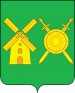 Управление образованияадминистрации  Володарского муниципального районаНижегородской областиПРИКАЗ 03 июля 2019 года                                                                             № _254-аО результатах инновационной деятельности в 2018-2019 учебном году На основании Положения об инновационной деятельности в муниципальной системе образования Володарского муниципального района Нижегородской области, утвержденного приказом Управления образования № 235 от 16.06.2015г., решения Экспертно-методического совета, протокол от 17.06. 2019 г. № 3, ПРИКАЗЫВАЮ:Утвердить результаты деятельности муниципальных инновационных площадок по реализации внедренческих проектов на основе принципа сетевого взаимодействия по итогам 2018-2019 учебного года. Приложение 1 на 1 л. Согласовать изменение темы деятельности муниципальных инновационных площадок МБОУ СШ № 4, МБОУ СШ № 7, МАОУ СШ №10, МБОУ ДО ДДТ.Продолжить  деятельность муниципальных инновационных площадок по реализации внедренческих проектов на основе принципа сетевого взаимодействия в 2019-2020 уч.г.Контроль за исполнением приказа возложить на заведующего информационно-диагностическим кабинетом  Жиганову Л.В.Начальник Управления  образования                                          Н.Г. СоловьеваПриложение 1к приказу Управления  образования№ 254-а_  от 03.07.2019г.Результативность деятельности муниципальных инновационных площадок по реализации внедренческих проектов на основе принципа сетевого взаимодействия по итогам 2018-2019 учебного года.№Критерии оценкиПредставленность  (макс. балл по критерию - 3Представленность  (макс. балл по критерию - 3Представленность  (макс. балл по критерию - 3Представленность  (макс. балл по критерию - 3Представленность  (макс. балл по критерию - 3Представленность  (макс. балл по критерию - 3Представленность  (макс. балл по критерию - 3Представленность  (макс. балл по критерию - 3Представленность  (макс. балл по критерию - 3Представленность  (макс. балл по критерию - 3Представленность  (макс. балл по критерию - 3Представленность  (макс. балл по критерию - 3Представленность  (макс. балл по критерию - 3№Критерии оценки12345678101112Гимн.ДДТ1Актуальность проекта32,732,832,72,432,5332,82,62Соответствие цели и задач проекта стратегии развития образования32,732,832,52,432,5332,82,23Соответствие содержания проекта потребностям педагогического сообщества32,532,62,92,22,232,3332,82,24Наличие критериев результативности32,232,82,422,62,922,82,92,82,25Наличие ожидаемых результатов32,732,82,322,631,82,72,92,82,26Достаточность ресурсного обеспечения проекта (финансовые, материально-технические, кадровые, информационные, научные, программно-методические и пр.)2,32,32,8222,42,32,81,82,32,72,42,27Наличие образовательного проектного продукта3232,22,91,52,731,72,52,82,61,88Охват участием в проектных мероприятиях2,81,631,752,31,02,431,622,22,51,89Представление опыта и результатов инновационной деятельности2,81,831,82,61,51,831,522,82,31,810Возможность использования представленного опыта в рамках другой образовательной организации32322,62231,82,52,61,81,8Итого:Итого:28,922,529,823,552619,823,429,719,525,827,925,620,8